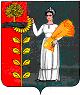 ПОСТАНОВЛЕНИЕАдминистрации сельского поселения Новочеркутинский сельсоветДобринского муниципального района Липецкой областиРоссийской Федерации22.05. 2012г.                   с. Новочеркутино                             № 15« Об утверждении Целевой поселенческой Программы « Развитие автомобильных дорог местного значения сельского поселения Новочеркутинский сельсовет Добринского муниципального района на 2012 год и на плановый период 2013 и 2014 годы»        Руководствуясь Федеральным законом № 131-ФЗ от 06. 10.2003г. «Об общих принципах организации местного самоуправления в РФ», Постановлением Администрации Липецкой области от 31 января 2012 г. N 15 "О внесении изменений в постановление администрации Липецкой области от 2 декабря 2011 года N 422 "Об утверждении Порядка формирования и использования бюджетных ассигнований дорожного фонда области", Уставом сельского поселения Новочеркутинский сельсовет, администрация сельского поселения Новочеркутинский сельсоветПОСТАНОВЛЯЕТ:1. Утвердить Целевую поселенческую Программу « Развитие автомобильных дорог местного значения сельского поселения Новочеркутинский сельсовет Добринского муниципального района на 2012 год и на плановый период 2013 и 2014 годы» (прилагается).   2. Контроль за исполнением данного постановления возложить на и.о.главы сельского поселения Новочеркутинский сельсовет И.С.Пытина   3. Настоящее постановление  вступает в силу  со дня его официального обнародования.И.О.главы администрации сельского поселенияНовочеркутинский сельсовет                                      И.С.ПытинСОГЛАСОВАНО:                                                                                                                                                          УТВЕРЖДАЮ: Глава Добринского                                                         И.О.главы сельского поселения муниципального района                                               Новочеркутинский сельсоветЛипецкой области                                                          Добринского муниципального района                                                                                                                                                                                                               Липецкой области_________В.В. Тонких                                                 __________И.С.Пытин            Целевая поселенческая Программа«Развитие  автомобильных  дорог  местного  значения  сельского поселения Новочеркутинский сельсовет Добринского муниципального района на  2012 год и на плановый период 2013 и 2014 годы »Срок  реализации  программы:2012 год и плановый период 2013 и 2014 годыЦелевая поселенческая Программа«Развитие  автомобильных  дорог  сельского поселения Новочеркутинский сельсовет Добринского муниципального района на  2012  год и на плановый период 2013 и 2014 годы».Паспортцелевой  поселенческой Программы«Развитие  автомобильных  дорог  сельского поселения Новочеркутинский сельсовет Добринского муниципального района на  2012 год и на плановый период 2013 и 2014 годы». Наименование Программы                           Целевая поселенческая программа «Развитие                                                                                                            автомобильных   дорог  сельского поселения                                 Новочеркутинский сельсовет                                                                                 Добринского   муниципального  района                                                                                на  2012 год и на плановый период 2013 и 2014                                                                                   годы»                                                           Основания для разработки                             Постановление  администрации         Программы                                                       Липецкой  области  от 31.01.2012г. № 15   Заказчик  программы                                      Администрация  сельского поселения                                                      (далее – администрация)Разработчик Программы                                Администрация  сельского поселенияЦели и задачи Программы                             Развитие  современной и эффективной                                                                                     автомобильно-дорожной  инфраструктуры,                                              обеспечивающей  товародвижение  и                                                                                 снижение  транспортных  издержек  в                                                                                                                                          экономике                                                                    Срок  реализации Программы                      2012 год и  плановый период 2013 и 2014                                                                                   годыИсполнитель мероприятий                             Администрация  сельского поселения   Программы                                                          Объемы и источники                                      Финансирование  будет                                                                   осуществляться  за  финансирования Программы                        счет   средств  местного  бюджета                                                                  сельского поселения   383000 руб.Ожидаемые результаты                                  протяженность автомобильных дорог                               Программы                                                        местного значения, на которых выполнен                                                                                                         капитальный ремонт- 0,2 км ;                                                                                 качественное  содержание дорог Контроль за исполнением                              Контроль  за  исполнением   Программы             Программы                                                        осуществляется  администрацией  сельского                                                                                 поселения. 1. Содержание проблемы и обоснование необходимостиее решения программными методами.        Автомобильные  дороги  представляют  собой  комплекс  инженерных  сооружений,  предназначенных  для  обеспечения  круглосуточного, непрерывного,   удобного  и безопасного  движения  автомобилей  с  расчетной  нагрузкой и  установленной  скоростью  в  любое  время  года  и в  любых  условиях  погоды.        Протяженность автомобильных  дорог общего  пользования местного  значения  населенных  пунктов сельского поселения Новочеркутинский сельсовет  составляет 13,6 км.,  из  которых 5,5 км.  с  твердым  покрытием, 7,6 км. – грунтовые.       Автомобильные дороги подвержены влиянию окружающей среды, хозяйственной деятельности человека и постоянному воздействию транспортных средств, в результате чего меняется технико-эксплутационное состояние дорог. Для их соответствия нормативным требованиям необходимо выполнение различных видов дорожных работ:    -  содержание автомобильной дороги – комплекс работ по поддержанию надлежащего технического состояния автомобильной дороги, оценке ее технического состояния, а также по организации и обеспечения дорожного движения;     -  ремонт автомобильной дороги – комплекс работ по восстановлению транспортно – эксплутационных характеристик автомобильной дороги, при выполнении которых не затрагиваются конструктивные и иные  характеристики надежности и безопасности автомобильной дороги;     -  капитальный ремонт автомобильной дороги – комплекс работ по замене и(или) восстановлению конструктивных элементов автомобильной дороги, дорожных сооружений и (или их частей), выполнение которых осуществляется  в пределах установленных допустимых значений и технических характеристик класса категории автомобильной дороги и при выполнение которых затрагиваются конструктивные и иные характеристики надежности и безопасности автомобильной дороги.             Состояние сети дорог определяется своевременностью, полнотой и качеством  выполнения работ по содержанию, ремонту, капитальному ремонту и реконструкции дорог и зависит на прямую от объемов финансирования и стратегии распределения финансовых ресурсов в  условиях их ограниченных объемов.      Учитывая вышеизложенное, в условиях ограниченных финансовых средств стоит задача их  оптимального использования с целью максимального снижения количества проблемных участков дороги и сооружений на них.                     Целевая поселенческая программа  «Развитие  автомобильных  дорог  сельского поселения  Новочеркутинский сельсовет Добринского  муниципального  района  на  2012г и на плановый период 2013 и 2014 годы,  разработана  для  решения  задач  по  развитию  автомобильных  дорог   общего  пользования  местного  значения  и  осуществления  дорожной  деятельности.      Реализация  мероприятий  программы  будет  способствовать  своевременному    и  качественному   проведение  объемов  работ  по  содержанию автомобильных  дорог   и проведению  капитального  ремонта.       Применение программно-целевого метода в развитии автомобильных дорог общего пользования в сельском поселении Новочеркутинский сельсовет позволит системно направлять средства на решение неотложных проблем дорожной отрасли в условиях ограниченных финансовых ресурсах и координировать усилия бюджетов всех уровней. 2. Основные цели и задачи  программы.     Основной целью Программы является развитие современной и эффективной автомобильно-дорожной инфраструктуры.     Для достижения этой   цели  Программы  необходимо решить следующие задачи:     - поддержание автомобильных дорог общего пользования местного значения   на уровне, соответствующем категории дороги,  путем содержание дорог и  сооружений на них; сохранение протяженности, соответствующей нормативным требованиям, автомобильных дорог общего пользования местного значения за счет ремонта и капитального ремонта  автомобильных дорог;  - сохранение протяженности, соответствующей нормативным требованиям, автомобильных дорог общего пользования местного значения за счет реконструкции автомобильных дорог с увеличением пропускной способности автомобильных дорог, улучшением условий движения автотранспорта.        Целевые индикаторы и показатели Программы представлены в таблице.         3. Сроки и этапы реализации программы.  Реализация  Программы  рассчитана  на  2012 и на плановый период 2013 и 2014 годы.4. Ресурсное обеспечение программы.       Источником финансирования мероприятий  Программы  являются  средства  бюджета  сельского поселения на  реализацию  программы.   Общий  объем финансирования   составит:2012г.  -  203000  руб.2013г. - 900000 руб.2014г. - 900000 руб.                                     5. Механизм  реализации  программы.    Исполнителем  мероприятий  программы  является  администрация  сельского поселения    После утверждения Программы исполнитель обеспечивается финансовыми ресурсами, устанавливаемыми бюджетом сельского поселения Новочеркутинский сельсовет, и осуществляет функции,   права  и обязанности   исполнителя  Программы.6. Реализация  программы  и контроль   за  ходом  ее  исполнения     Реализацию  программных  мероприятий  и  контроль за ходом ее исполнения  обеспечивает  администрация сельского поселения. 7. Оценка эффективности социально-экономическихи экологических последствий от реализации  Программы  Эффективность  реализации  Программы зависит от результатов, полученных в сфере деятельности транспорта. «Транспортный эффект» заключается в получении прямых выгод, получаемых в результате улучшения дорожных условий, для лиц, пользующихся автомобильными дорогами. «Транспортный эффект» включает в себя экономию затрат на эксплуатацию транспортных средств, сокращение времени нахождения в пути, повышение эффективности использования транспортных средств, снижение риска дорожно-транспортных происшествий, повышение комфортности движения и улучшение удобства в пути следования. «В нетранспортный» эффект связан с влиянием совершенствования и развития сети, автомобильных дорог местного значения на социально-экономическое развитие сельского поселения и экологическую обстановку. К числу социально-экономических последствий модернизации и развития сети, автомобильных дорог местного значения относятся: - повышение уровня и улучшение социальных условий жизни населения; - улучшение транспортного обслуживания сельского хозяйства и населения, проживающего в сельской местности, за счет строительства подъездов к сельским населенным пунктам по дорогам с твердым покрытием; Общественная эффективность Программы связана с совокупностью «транспортного эффекта» и в нетранспортного эффекта с учетом последствий реализации Программы, как для участников дорожного движения, так и для населения и хозяйственного комплекса сельского поселения в целом. Последовательная реализация мероприятий Программы будет способствовать повышению скорости, удобства и безопасности движения на автомобильных дорогах общего пользования, приведет к сокращению расходов на грузовые и пассажирские автомобильные перевозки. Повышение транспортной доступности за счет развития сети автомобильных дорог в сельской местности, будет способствовать улучшению качества жизни населения и росту производительности труда в отраслях экономики сельского поселения. №п\пНаименование   мероприятий  программыЕдин.измер.Показа  телиСроки исполненияСроки исполненияСроки исполнения№п\пНаименование   мероприятий  программыЕдин.измер.Показа  тели2012 год2013 год2014 год12345Ремонт  дороги  с. Александровка  ул. ЦентральнаяРуб.2030002030002Ремонт  дороги  с. Александровка  ул. 8-ое МартаРуб.9000009000003Ремонт  дороги  с. Александровка  ул. ЗеленаяРуб.900000900000ВСЕГОРуб.383000   203000900000900000